شهادة مشاركة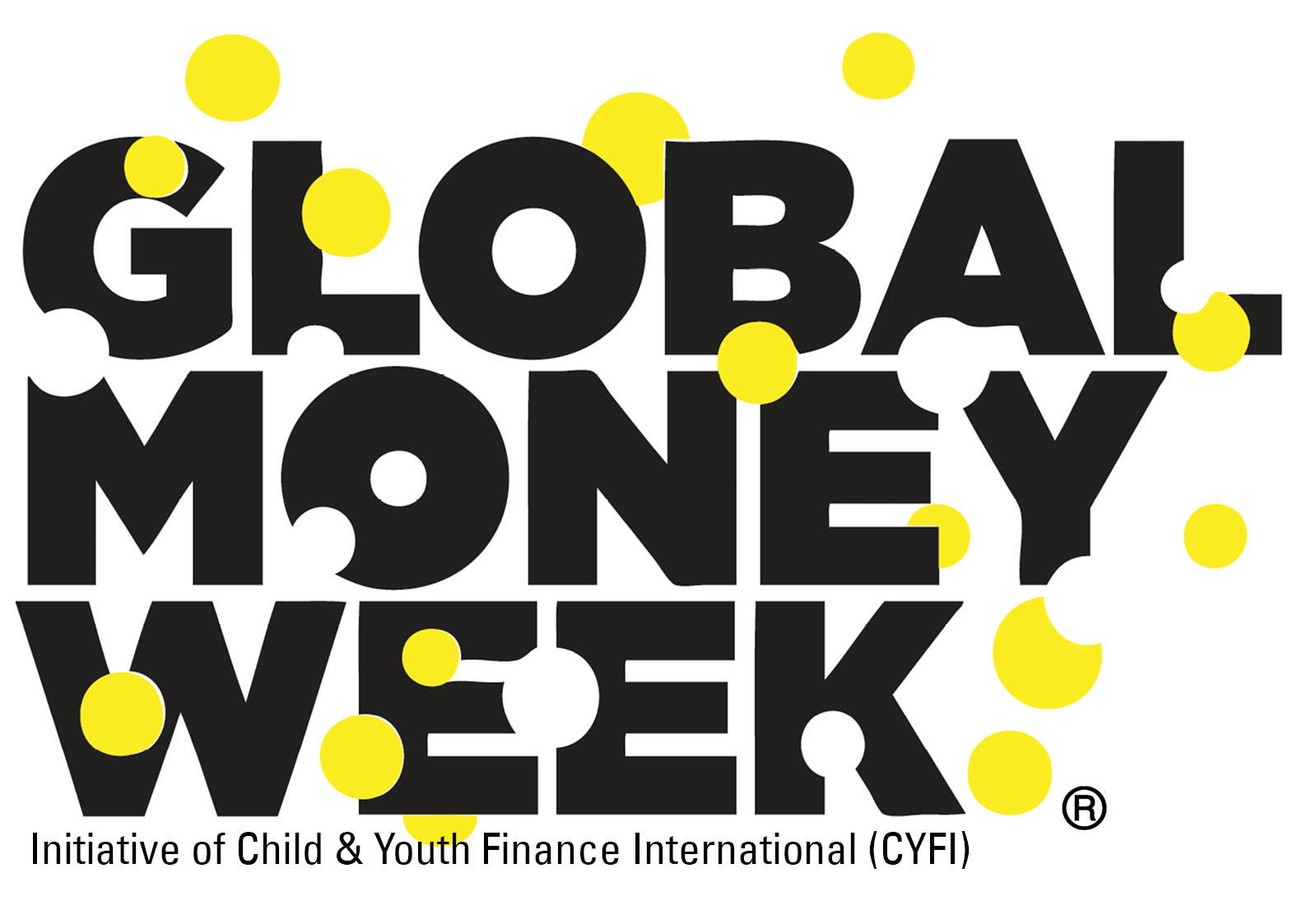  تمنح بفخر إلى……………………………………………………………………للمشاركة في حملة أسبوع المال العالمي GMW 2019______________________________________________________________________حملة GMW مبادرة تقوم بها منظمة CYFI، هي حملة توعية مالية تنظم سنويًا لتوعية الأطفال والشباب وتحفيزهم على اكتساب المعرفة الضرورية في المسائل المالية، والمعيشية، وريادة الأعمال.#GlobalMoneyWeek2019        www.globalmoneyweek.org